M i n e r v i a  e. V.                             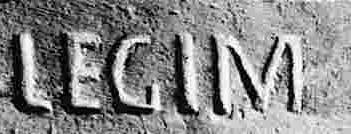 Verein von Freunden und Förderernder Alten Geschichte an der RheinischenFriedrich-Wilhelms-Universität BonnVorsitzendeProf. Dr. Elisabeth Herrmann-Otto				Bonn, 1. Dezember 2020Protokoll der Mitgliederversammlung 2020Dienstag, 1. Dezember 2020, 18:00–18:30Datum und Zeit:		Dienstag, 1. Dezember 2020, 18.00 UhrOrt:      			Videokonferenzsystem Zoom				Meeting-ID: 950 0738 6825Versammlungsleitung: Prof. Dr. Elisabeth Herrmann-Otto Protokollführer: Christian WeigelAnwesende: 9 Mitglieder (Lennart Gilhaus, Elisabeth Herrmann-Otto, Joachim Karmaat, Michael Meurer, Winfried Schmitz, Jan Timmer, Konrad Vössing, Christian Weigel, Wolfgang Will)Frau Elisabeth Herrmann-Otto eröffnete als Versammlungsleiterin und Vorsitzende die Versammlung und begrüßte die anwesenden Mitglieder herzlich. Herr Christian Weigel übernahm als Schriftführer das Protokoll.Die Versammlungsleitung stellte die ordnungsgemäße Einberufung und Beschlussfähigkeit der Mitgliederversammlung fest und die Tagesordnung vor. Es waren keine schriftlichen Anträge zur Erweiterung oder Änderung der Tagesordnung beim Vorstand eingegangen und die in der Einladung angekündigte Tagesordnung wurde ohne Änderungswünsche angenommen:TOP 1		Begrüßung und Feststellung der BeschlussfähigkeitTOP 2		Bericht der VorsitzendenTOP 3		Bericht des KassenführersTOP 4		Bericht der KassenprüferinTOP 5		Entlastung des VorstandesTOP 6		Neuwahl des Vorstandes für 2021/2022TOP 7		Aktivitäten für 2021TOP 8		VerschiedenesDas Protokoll der letzten Mitgliederversammlung vom 26.11.2019 wurde per Akklamation genehmigt.TOP 2Die Vorsitzende berichtete über die Aktivitäten des letzten Jahres:26.11.	Vortrag von Prof. Dr. Ulrich Eigler (Zürich): „Zwischen Löwe und Lampe - Hieronymus und die Tradition der lucubratio“ Mit dem Abendvortrag wurde das Jahr 2019 abgeschlossen. Die Planungen für unsere Abendvorträge und die MINERVIA Bestpreisverleihung 2020 wurden von der weltweiten Pandemie im Zusammenhang mit Sars-CoV-2 unterbrochen und vorerst in das Wintersemester 2020/2021 verlegt. Doch auch diese Planung musste aufgrund der pandemischen Rahmenbedingungen ganz ins Jahr 2021 verschoben werden.Der Verein hat aktuell 56 Mitglieder.TOP 3In Vertretung für den nur ohne Bild und Ton zugeschalteten Kassenführer Herrn Wolfgang Will wurde von Herrn Christian Weigel über die Ein- und Ausgaben berichtet. Durch die pandemischen Rahmenbedingungen gab es in 2020 keine Sonderausgaben für Vereinsaktivitäten. Vier Austritten stehen zwei Eintritte gegenüber, so dass der Verein bei einer gesamten Mitgliederzahl von 56 durch 29 zahlende Mitglieder unterstützt wird. Zum Stichtag 28.10.2020 beträgt der Kontostand: 1.531,51 €TOP 4Der Kassenbericht und die Kassenbücher des Vereins wurden von der in der Mitgliederversammlung gewählten Kassenprüferin Stephanie Kirsch geprüft. Dabei wurden auch die weiteren Unterlagen und die vorgelegten Belege eingesehen und stichprobenartige Kontrollen vorgenommen. Die Kassenbestände am Anfang des Beitragsjahres stimmen mit den in den Kassenbüchern vorgetragenen Salden überein; Übereinstimmung besteht auch bei den komplett vorgelegten Vereins-Bankauszügen, Buchungen und dem stichprobenartigen Abgleich mit den vollständig vorliegenden Belegen. Die Belege der vorgelegten Vereinsbuchführung waren feststellbar übersichtlich und zeitlich zutreffend geordnet aufbewahrt. Es wurden keine Beanstandungen festgestellt. TOP 5Herr Winfried Schmitz beantragte die Entlastung des Vorstands für das Jahr 2020. Der Antrag wurde bei vier Enthaltungen (des Vorstands) einstimmig durch Handzeichen angenommen.TOP 6Herr Winfried Schmitz stellte sich als Wahleiter zur Verfügung und wurde per Akklamation bestätigt. Er schlug vor, in offener Abstimmung per Handzeichen zu wählen. Der Vorschlag wurde einstimmig angenommen.Schriftliche Bestätigungen von Klaus Rosen (stellvertretender Vorsitzender), Seán Hußmann (Vereinsmitglied im Vorstand) und Stephanie Kirsch (Kassenprüferin) für Ihre erneuten Kandidaturen in Abwesenheit lagen dem Wahlleiter vor.Gewählt wurde in einem einzelnen Wahlgang:Vorsitzende	Frau Elisabeth Herrmann-Otto (einstimmig bei einer Enthaltung)Der restliche Vorstand wurde in einem gemeinsamen Wahlgang gewählt (einstimmig):Stellv. Vorsitzender	Herr Klaus Rosen1. Schriftführer		Herr Lennart Gilhaus2. Schriftführer		Herr Christian WeigelKassenführer		Herr Wolfgang WillVereinsmitglied		Herr Seán HußmannKassenprüferin		Frau Stephanie KirschTOP 7	Die Vorsitzende stellte Planungen für die Vereinsaktivitäten für das Jahr 2021 vor. Geplant wird weiter mit Vorträgen von Herrn Prof. Dr. Alexander Weiß aus Frankfurt und Prof. Dr. Mischa Meier aus Tübingen. Prof. Dr. Mischa Meier wird im Zusammenhang mit der geplanten Germanienausstellung des LVR und über den AV nach Bonn eingeladen sein, so dass sich eine Verbindung seines Besuchs mit einer Minervia-Veranstaltung anböte. Da die Feier zum zehnjährigen Jubiläum des Vereins 2020 ausfallen musste, wird diese 2021 nachgeholt werden. Die Abteilung Alte Geschichte plant 2021 eine Exkursion nach Trier, die ggf. auch von Minervia unterstützt und vielleicht im Zuge des nachgefeierten Jubiläums begleitet werden könnte.Alle Planungen stehen wie unter TOP 2 schon berichtet weiterhin unter dem Vorbehalt der pandemischen Rahmenbedingungen.TOP 8Keine Einträge.Die Vorsitzende schloss die Versammlung um 18.30 Uhr.Bonn, 1. Dezember 2020VorsitzendeProtokollführerKassenprüferinWahlleiterElisabeth Herrmann-OttoChristian WeigelStephanie KirschWinfried Schmitz